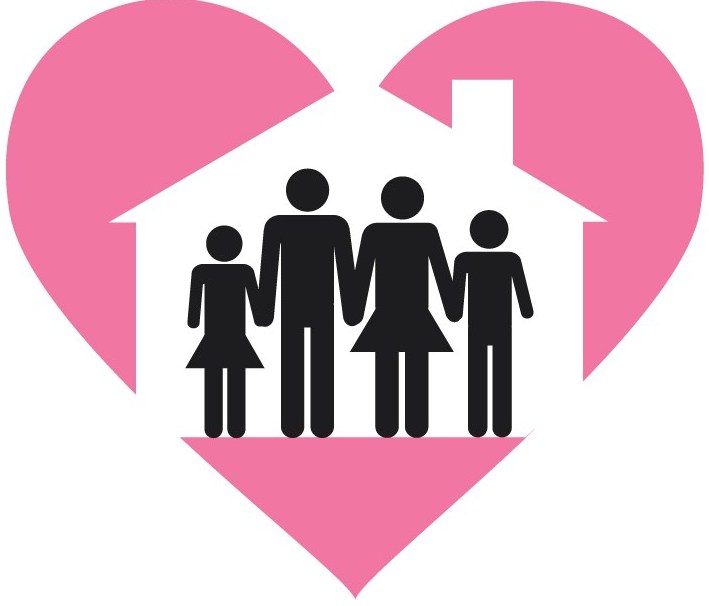 Maggie Gardner Gardner’s House IncWellness & Recovery Cancer Center (860)206-7754gardnershouse@yahoo.com1229 Albany Ave, Suite #305, Hartford, CT 06112								Website www.gardnershouse.org August 20th 2023   Dear Supporter,Our annual “Pretty in Pink Ball” signature fundraising event, will be held in person, yet being mindful, of Covid19 virus. Gardner’s House assists those affected by cancer and their families with basic needs, such as housing/rental assistance, including amenities and access to food banks, etc. We support those affected by cancer holistically, with referrals to agencies, hospitals, and social services.   As part of the PIP activities, we recognize and celebrate cancer survivors and honor those who have lost their battle with the disease.  Part of our mission is to educate, encourage and advocate for those who are underserved. Additionally, to raise awareness that having a support system for basic needs is equally important to a person’s recovery as medical treatment. Gardner’s House needs your help; we cannot do it without YOU.  Let us journey forward.   Become a Gardner’s House Brand Ambassador.  Join our mission to celebrate life, save lives and continue the fight for a world without cancer. On October 14th 2023, we will be celebrating our 12th Annual Pretty in Pink Ball Fundraiser. @ The North Banquet Hall, 1229 Albany Ave, Hartford, CT 06112 from      6:00pm–11:00pm   Doors open at 5:00pm This Year’s Theme we will be highlighting” GRACE/ELEGANCE” by wearing Pink & Silver You are cordially invited to Join us: Advanced Tickets $75, @ the Door $80     ‘Payments via, Cash App: $Gardner10: paypal.me/gardnershouse07, Zelle 860-916-3925 www.gardnershouse.org . You can also SPONSOR A Table for $525.2023 P.I.P*** HONOR AWARD*                Christine McCalla “Lady C”2023 P.I.P*** COMMUNITY AWARD*     Circle Of Hands FoundationSPECIAL RECONITION AWARD*             Garett Dressikie Channer “G Money”KEYNOTE SPEAKER*                                   Suzette DeBeatham-Brown: Former Mayor of Bloomfield                  ~~~~~~~~~~~~~~~~~~~~~~~~~~~~~~~~~~~~~~~~~~~~~~~~~~~~~~~~~~~~~~~~~~~~~Donations can be picked up by Gardner’s House volunteers or mailed to Gardner’s House, Inc.  1229 Albany Ave, Suite #305, Hartford, Connecticut 06112.  Purchased Ads will be on display during the event and on our website.  Ad prices: are $180 Full Page: $100: Half Page: $50 Quarter Page, Business Card: $30.Please contact Maggie Gardner Office: 860-206-7754 or Mobile: 860 916-3925, or Christine McCalla @ 860-209-7977, for further information. Let us take this opportunity to say a heartfelt "Thank You" for your generosity and support of our mission.Sincerely,Maggie GardnerGardner' House, Inc.cc: Gardner’s House Inc.  Board of Directors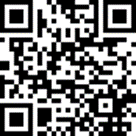 Gift Aid DeclarationUse this form for tax deductible donations, please complete, print, sign, and return to us at your earliest convenient.Maggie Gardner1229 Albany Ave Suite #305Hartford CT 06112Important note: If you return this form, you will get a deduction from your taxable income.Please notify the charity if you change your name and address.                       Donations to Gardner's House Inc.Title: _________________________________________________________________________________First Name(s)________________________________________________________________________Last Name: __________________________________________________________________________Address: _____________________________________________________________________________  City _______________________________________ State ______________________Zip__________This declaration confirms my wish to make donations to Gardner's House Inc.Signature: ________________________________ Date: ---------/---------- /--------------                                                                                        Day        Month          YearFull Page 		           8.5 x 11 -     $180Half Page                               8.5 x 5.5 -     $100              Quarter Page                          4.25 x 2.5-    $50Business Card                        Regular Size $30Please supply camera ready ad and/or personal greeting, and email to gardnershouse@yahoo.com. All information must be received by Sept 15th 2023.Business/Individual Name: ______________________________________________________________Contact person: ___________________________________________________________________________Address: __________________________________City_____________________State______Zip_________Email: _______________________________________________________________________________________Make all checks payable to Gardner’s House Inc.Send to: Attn. Maggie Gardner,1229 Albany Ave, Suite #305 Hartford, CT 06112